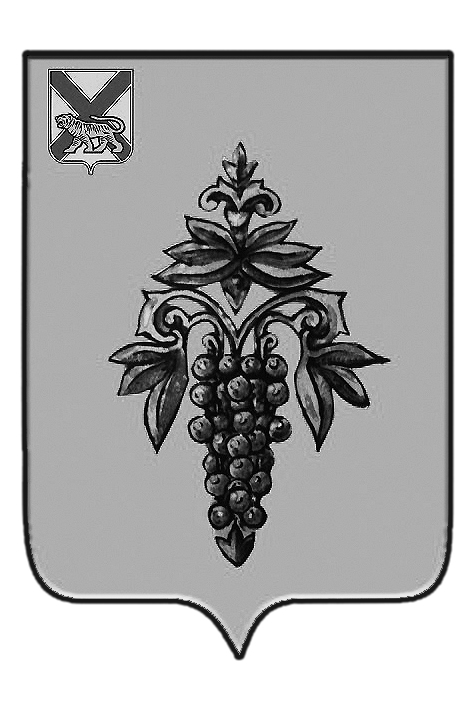 ДУМА ЧУГУЕВСКОГО МУНИЦИПАЛЬНОГО ОКРУГА Р  Е  Ш  Е  Н  И  Е	Заслушав и обсудив информацию Об организации горячего питания в общеобразовательных организациях Чугуевского муниципального округа, представленную начальником управления образования администрации Чугуевского муниципального района (Олег В.С.), Дума Чугуевского муниципального округаРЕШИЛА:	Принять к сведению прилагаемую информацию Об организации горячего питания в общеобразовательных организациях Чугуевского муниципального округа.Председатель ДумыЧугуевского муниципального округа				          		Е.В. ПачковИнформацияоб организации горячего питания в общеобразовательных организацияхЧугуевского муниципального округапо состоянию на 25.05.2021 годаВ Чугуевском муниципальном округе горячее питание организовано в 19 муниципальных общеобразовательных организациях.Организация питания в общеобразовательных организациях осуществляется на основании:- Федерального закона от 29.12.2012 N 273-ФЗ
"Об образовании в Российской Федерации";-  Закона Приморского края от 23.11.2018 № 388-КЗ «Об обеспечении бесплатным питанием детей, обучающихся в государственных (краевых) и муниципальных  общеобразовательных организациях Приморского края»;- СанПиН 2.3/2.4.3590-20 «Санитарно-эпидемиологические требования к организации общественного питания населения»,  утвержденные постановлением Главного государственного врача Российской Федерации от 27.10.2020 года № 32;- СП 2.4.3648-20 "Санитарно-эпидемиологические требования к организациям воспитания и обучения, отдыха и оздоровления детей и молодежи"; - постановления Губернатора Приморского края  от 26.08.2020 № 119-пг «О внесении изменений в постановление Губернатора Приморского края от 6 декабря 2018 года № 72-пг «О Порядке обеспечения обучающихся в государственных (краевых) и муниципальных общеобразовательных организаций бесплатным питанием» и др. законодательных актов.Организаторами  питания в общеобразовательных организациях являются:- в МКОУ СОШ им. А.А.Фадеева  с. Чугуевка  -  ИП Булатова Г.М.;-  в МБОУ СОШ № 2 с. Чугуевка -  ИП Чистякова Н.В.; - организуют питание самостоятельно - 17 общеобразовательных организаций.В своей деятельности организаторы питания  руководствуются  принципами здорового питания.Обучающиеся с 1 по 11 класс в общеобразовательных организациях обеспечиваются горячим питанием только в период учебного процесса. Питание обучающихся  осуществляться посредством реализации основного (организованного) меню на 14 дней для обучающихся в возрасте с 7 до 10 лет и с 11 лет и старше, разработанное и согласованное с Роспотребнадзором в г. Арсеньеве в 2020 году. Исключение горячего питания из меню, а также замена его буфетной продукцией, не допускаются.Охват горячим питанием в общеобразовательных организациях  Размер стоимости питания, осуществляемого за счет средств краевого бюджета, в том числе источником финансового обеспечения которых являются субсидии из федерального бюджета установлен из расчета:- в 1 - 4 классах - на сумму 70 руб. в день, включая молоко или кисломолочный продукт объемом не менее 200 мл на одного ребенка; - в 5 - 11 классах - на сумму 70 руб. в день - из многодетных семей; - из семей, имеющих среднедушевой доход ниже величины прожиточного минимума, установленного в Приморском крае; - из семей, находящихся в социально опасном положении (трудной жизненной ситуации); - из числа детей-сирот и детей, оставшихся без попечения родителей; - из числа семей, относящихся к коренным малочисленным народам Севера, Сибири и Дальнего Востока Российской Федерации;- в 1 – 4 классах  с ограниченными возможностями здоровья и дети-инвалиды - на сумму 125 руб. два раза в день (завтрак и обед), включая молоко или кисломолочный продукт объемом не менее 200 мл на одного ребенка; - в 5 – 11 классах  с ограниченными возможностями здоровья и дети-инвалиды - на сумму 125 руб. два раза в день (завтрак и обед);- в 1 - 11 классах с ограниченными возможностями здоровья и дети – инвалиды, обучающиеся на дому, обеспечиваются бесплатным питанием в виде сухого пайка, включая  молоко или кисломолочный продукт объемом не менее 200 мл на одного ребенка в 1 – 4 классах.Бесплатным горячим питанием обеспечены – 1576 чел., что составляет  64,2% от общего количества обучающихся, из них:- в 1 – 4 классах - 943 чел. + молоко 0,200 мл., стоимость питания 70.00 руб.- в 5 – 11 классах – 501 чел. из числа семей многодетных, малоимущих, СОП (ТЖС), дети под опекой и в приемных семьях,  из числа семей относящиеся к коренным малочисленным народам, стоимость питания 70.00 руб.;- в 1 – 4 классах – 56 чел. - дети  с ОВЗ и дети-инвалиды, получающие завтрак  +  обед + молоко 0,200 мл, общая стоимость питания 125 руб., из них 3 чел. получают бесплатное питание в виде сухого пайка, т.к. обучаются на дому.- в 5 – 11 классах – 76 чел. - дети с  ОВЗ и дети-инвалиды, получающие завтрак +  обед, стоимость питания 125 руб., из них 1 чел. получают бесплатное питание в виде сухого пайка, т.к. обучается на дому.Для дополнительного обогащения рациона питания детей микронутриентами в меню используется специализированная пищевая продукция промышленного выпуска -  витамин «С». В целях профилактики йододефицитных состояний у детей используется соль поваренная пищевая йодированная при приготовлении блюд и кулинарных изделий.При организации питьевого режима используется упакованная питьевая вода  промышленного производства, обеспечено наличие посуды.Упакованная (бутилированная) питьевая вода допускается к выдаче детям при наличии документов, подтверждающих её происхождение, безопасность и качество.В каждой общеобразовательной организации в столовой и на официальных сайтах организаций размещена информация следующего содержания:- ежедневное меню основного (организованного) питания (завтрак, обед) для всех возрастных групп с указанием наименования приема пищи;- наименования блюда, массы порции и  калорийности порции;- рекомендации по организации здорового питания детей;- графики приема пищи.Решение вопросов качественного и здорового питания обучающихся, пропаганды основ здорового питания общеобразовательными организациями осуществляется при взаимодействии с общешкольным родительским комитетом. Основанием для работы являются Методические рекомендации 2.4.0180-20 «Родительский контроль за организацией горячего питания детей в общеобразовательных организациях», утвержденные руководителем Федеральной службы по надзору в сфере защиты прав потребителей и благополучия человека, Главным государственным санитарным врачом Российской Федерации А.Ю. Поповой "18" мая 2020 г. Порядок проведения мероприятий по родительскому контролю за организацией питания обучающихся, в том числе порядок доступа родителей (законных представителей) обучающихся в помещение для приема пищи, регламентируются локальными нормативными актами общеобразовательных организаций.Мероприятия по родительскому контролю за качеством питания обучающихся проводятся 1 раз в месяц. На 19 мая проведен родительский контроль качества питания и мониторинг  организации питания в 19 общеобразовательных организациях. На пищеблоках ведется документация в соответствии Приложением № 3 к СанПиН 2.3/2.4.3590-20 по питанию. Членами бракеражной комиссии ежедневно проводится органолептическая оценка и степень готовности блюд с соответствующей записью в Бракеражный журнал.Прием пищевой продукции и  продовольственного сырья на пищеблоки осуществляется при наличии маркировки и товаросопроводительной документации, сведений  о наименовании продукции, дате изготовления, сроке годности, условиях хранения, информации об изготовителе.Пищеблоки в общеобразовательных организациях оснащены технологическим оборудованием,   холодильным, моечным оборудованием, инвентарем, посудой, тарой, изготовленные из материалов, соответствующих требованиям, предъявляемым к материалам, контактирующим с пищевой продукцией, устойчивым к действию моющих и дезинфицирующих средств.Обновление технологического, холодильного и другого  оборудования осуществляется при наличии средств, утвержденных  в смете общеобразовательной организации на текущий финансовый год. От 28.05.2021г.№ 206О заслушанной информацииО заслушанной информацииО заслушанной информацииНаименованиеКол-во обучающихся в школе Охват горячим питанием (бесплатным и за родительскую плату)Охват горячим питанием (бесплатным и за родительскую плату)Охват горячим питанием (бесплатным и за родительскую плату)Охват горячим питанием (бесплатным и за родительскую плату)НаименованиеКол-во обучающихся в школе Всего, чел.% охватаЗавтраками или обедами, чел. Завтраками и обедами, чел.Всего обучающихся, в т.ч.2456229793,52165 (88,15%)132 (5,37%)1-4 классы999999100943565-9 классы1242113391,210637010-11 классы21516576,741596